Sup Fig 1. EAE mice were injected i.p. with vehicle or Scop (50 mg/kg) daily after the disease induction (day 11 p.i.). Clinical scores were recorded daily following a 0-5 scale. n = 5 mice each group. Symbols represent mean ± SD, ** P < 0.01, determined by two-way ANOVA. Data represent three independent experiments.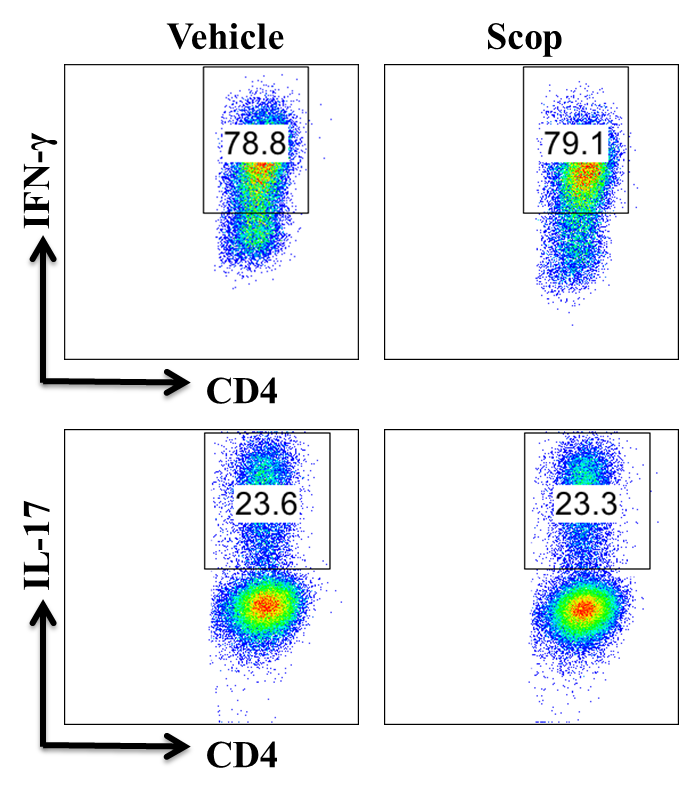 Sup Fig 2. Naïve CD4+ cells were cultured with Scop (100 μM) under the Th1 (IL-12, 5 ng/ml) and Th17 (TGF-β1, 2 ng/ml, IL-6, 20 ng/ml, IL-1β, 10 ng/ml, anti-IL-4, 10 μg/ml, and anti-IFN-γ, 10 μg/ml) polarizing condition for 3 days of culture. Percentage of Th1 and Th17 cells was analyzed by intracellular staining of IFN-γ and IL-17. Figures are representative of 3 independent experiments.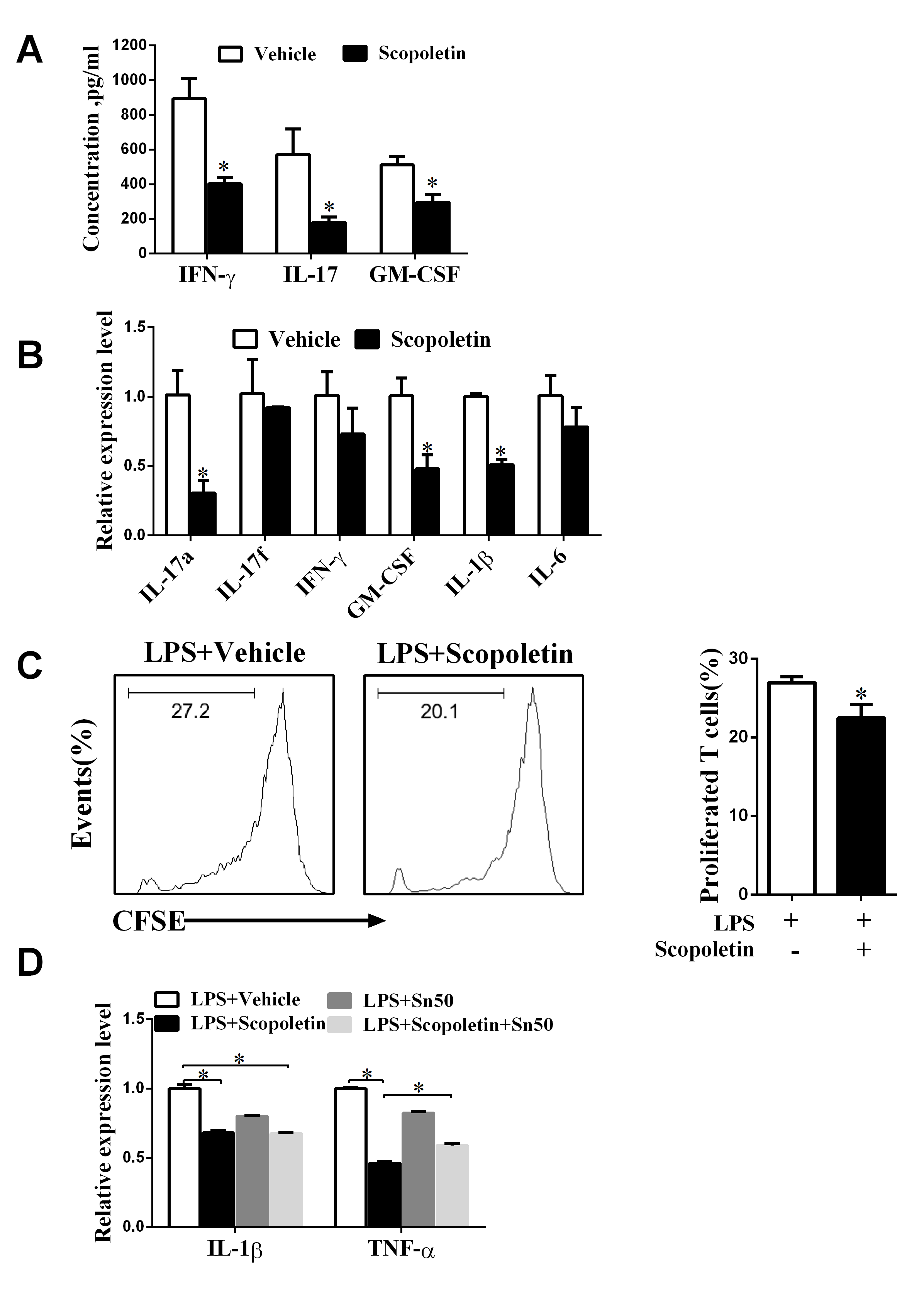 Sup Fig 3. A, Scopoletin- or vehicle-treated EAE mice were sacrificed at day 15 p.i. and splenocytes were isolated from spleens. Splenocytes were cultured in the presence of MOG35–55 (25 μg/ml) for 72 h and supernatants were analyzed for the level of indicated cytokines (mean ± SD, n = 5 each group). B, Scopoletin- or vehicle-treated EAE mice were sacrificed at day 12 p.i. and the sera samples were harvested. The expression of the cytokines of IL-17a, IL-17f, IFN-γ, GM-CSF, IL-1β and IL-6 as measured by RT-PCR. C, BM-DCs were pretreated with LPS (100ng/ml) and MOG35–55 (10 μg/ml) for 18 h, then aspirated supernatant and co-cultured with CFSE stained T cells at a 1:10 ratio. T cell proliferation was determined by flow cytometry at day 3 and quantified. C, BM-DCs were pretreatment with or without Sn50 (20 μM) for 1h, then added LPS (100 ng/ml) and Scopoletin (100 μM) for 4h. mRNA levels of IL-1β and TNF-α from BM-DCs were analyzed by real-time PCR. Symbols represent mean ± SD, * P < 0.5, **P < 0.01, determined by student’s t-test.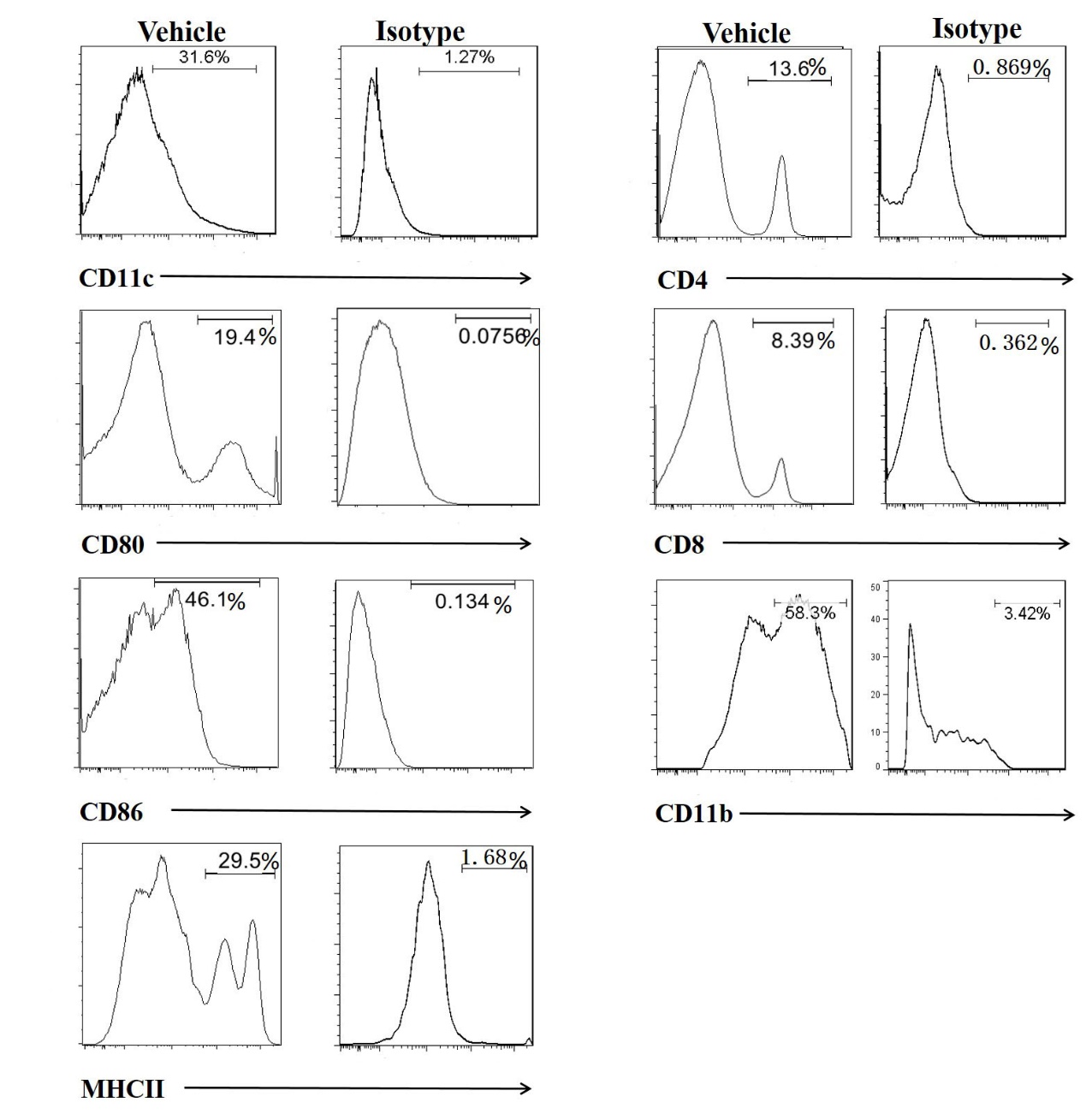 Sup Fig 4 Cells were stained by Abs to CD11c, CD80, CD86, MHCII, CD4, CD8, CD11b surface-marker or isotype control Abs for 30 min on ice. Negative cells were excluded by isotype control and every cell subset was analyzed by FlowJo software.Supplementary table 1Primers used for real-time quantitative RT-PCR analysisGenePrimersGAPDH FCCAATGTGTCCGTCGTGGATCTGAPDH RGTTGAAGTCGCAGGAGACAACCIL-6 RT FACACATGTTCTCTGGGAAATCGTIL-6 RT RAAGTGCATCATCGTTGTTCATACAIL-12p35 RT FCATCGATGAGCTGATGCAGTIL-12p35 RT RCAGATAGCCCATCACCCTGTIL-12p40 RT FAGGTCACACTGGACCAAAGGIL-12p40 RT RTGGTTTGATGATGTCCCTGAIL-23p19 RT FGACTCAGCCAACTCCTCCAGIL-23p19 RT RGGCACTAAGGGCTCAGTCAGIL-1β RT FCTCTCCACCTCAATGGACAGAIL-1β RT RTGCTTGGGATCCACACTCTCTNF-α RT F    GACGTGGAACTGGCAGAAGAGTNF-α RT R    GCCACAAGCAGGAATGAGAAG